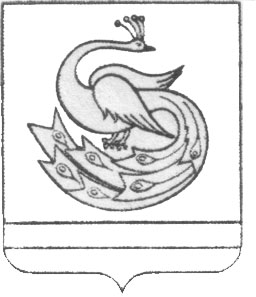                           АДМИНИСТРАЦИЯ  БОРИСОВСКОГО                                     СЕЛЬСКОГО ПОСЕЛЕНИЯПЛАСТОВСКОГО  МУНИЦИПАЛЬНОГО РАЙОНАП О С Т А Н О В Л Е Н И Е«__31__»_______01_________2022г.                 	№6Об обеспечении пожарной безопасностинаселенных пунктов Борисовскогосельского поселения в весенне-летний период 2022 годаВо исполнение требований Федеральных Законов №69-ФЗ от 21.12.1994 года «О пожарной безопасности» и  №123-ФЗ от 22.07.2008 года «Технический регламент о требованиях пожарной безопасности» в целях обеспечения пожарной безопасности населенных пунктов и объектов, расположенных в непосредственной близости от лесных массивов Борисовского сельского поселения в весенне-летний пожароопасный период 2022 года, руководствуясь Уставом Борисовского сельского поселения, администрация Борисовского сельского поселенияПОСТАНОВЛЯЕТ:1. Комиссии по чрезвычайным ситуациям и обеспечению пожарной безопасности:1) назначить ответственных должностных лиц за обеспечение первичных мер пожарной безопасности, в том числе за локализацию пожаров на территории поселения;2) обеспечить выполнение мероприятий, исключающих возможность перехода огня от лесных пожаров на населенные пункты и объекты, расположенные в непосредственной близости от лесных массивов (устройство защитных минерализованных противопожарных полос, удаление в летний период сухой растительности с обустроенных минерализованных полос и другие);3) организовать выполнение работ по очистке населенных пунктов поселения от мусора. Ликвидировать несанкционированные свалки горючих бытовых отходов;4) организовать взаимодействие с руководителями организаций, предприятий, учреждений по привлечению сил и средств для предотвращения распространения лесных пожаров на населенные пункты, иметь в готовности исправную технику с плугом для опашки очага пожара.5) обеспечить населенные пункты исправной, общедоступной телефонной связью для сообщения о пожаре в службу «01» района;6) обеспечить территории населенных пунктов исправными специализированными техническими средствами звуковой сигнализации, оповещения и информирования населения на случай возникновения пожара или чрезвычайной ситуации;7) создать необходимый запас горюче-смазочных материалов, огнетушащих средств, пожаро-технического вооружения для ликвидации пожаров, обеспечить наличие воды для целей пожаротушения;8) обеспечить исправность источников противопожарного водоснабжения и оборудовать подъезды к водоемам;9) определить места и порядок эвакуации населения в случае возникновения природного пожара при чрезвычайной ситуации;10) принять дополнительные меры по недопущению неконтролируемых палов травы и соблюдению правил пожарной безопасности при подготовке к сельскохозяйственным работам;11) провести корректировку паспортов пожарной безопасности на населенные пункты, подверженные угрозе лесных пожаров, представить в марте в отдел по дела гражданской обороны и чрезвычайным ситуациям;12) рекомендовать собственникам жилых строений, расположенных в населенных пунктах поселения, иметь первичные средства пожаротушения и емкость с водой;13) организовать проведение разъяснительной работы с населением по вопросам поведения населения в лесной зоне и действиям при угрозе и возникновении чрезвычайных ситуаций, связанных с пожарами, соблюдении мер пожарной безопасности.14) в апреле 2022г. провести практическую тренировку с жителями населенного пункта, подверженного угрозе лесного пожара: с.Верхняя Санарка.15)продолжить работу по созданию и применению созданных патрульных, патрульно-маневренных, маневренных групп.16)принимать меры к выявлению лиц, нарушающих требования правил благоустройства территории населенных пунктов, выразившееся в разведении костров, сжигания листвы, травы, частей деревьев и кустарников и других остатков растительности, сжигание мусора и привлечению виновных к административной ответственности.2. Настоящее постановление разместить на официальном сайте администрации Борисовского сельского поселения в сети «Интернет».3. Организацию выполнения настоящего постановления возложить на заместителя главы  Борисовского сельского поселения Запьянцеву Л.Н.Глава Борисовского сельского поселения                              АГ.Даниелян